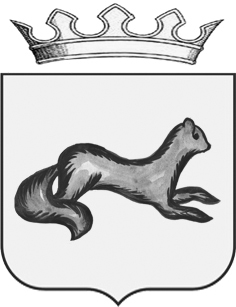 АДМИНИСТРАЦИЯ ОБОЯНСКОГО РАЙОНАКУРСКОЙ ОБЛАСТИПОСТАНОВЛЕНИЕот 14 августа 2023 г. № 345-паг. ОбояньО внесении изменений в муниципальную программу муниципального района «Обоянский район» Курской области«Развитие культуры в Обоянском районе Курской области»В соответствии со ст. 15 Федерального закона от 06.10.2003 № 131-ФЗ «Об общих принципах организации местного самоуправления в Российской Федерации», решением Представительного Собрания Обоянского района Курской области от 02.06.2023 № 6/27- IV «О внесении изменений и дополнений в решение Представительного Собрания Обоянского района Курской области от 21.12.2022 № 11/91-IV «О бюджете муниципального района «Обоянский район» Курской области на 2023 год и плановый период 2024 и 2025 годов», постановлением Главы Обоянского района от 08.10.2013 № 166 «Об утверждении методических указаний по разработке и реализации муниципальных программ муниципального района «Обоянский район» Курской области», Администрация Обоянского района Курской области ПОСТАНОВЛЯЕТ:1. Утвердить прилагаемые изменения в муниципальную программу муниципального района «Обоянский район» Курской области «Развитие культуры в Обоянском районе Курской области», утвержденную постановлением Администрации Обоянского района Курской области от 22.12.2022 № 658 (в редакции от 27.04.2023 № 204-па).2. Настоящее постановление подлежит размещению на официальном сайте муниципального образования «Обоянский район» Курской области в сети «Интернет».3. Контроль исполнения настоящего постановления возложить на заместителя Главы Администрации Обоянского района Лукьянчикову Н.В.4. Настоящее постановление вступает в силу со дня официального опубликования в порядке, предусмотренном Уставом муниципального образования «Обоянский район» Курской области.Глава Обоянского района                                                                         В. ЖилинУтвержденыпостановлением АдминистрацииОбоянского района Курской областиот 14 августа 2023 г. № 345-паИзменения, вносимые в муниципальную программу муниципального района «Обоянский район» Курской области «Развитие культуры в Обоянском районе Курской области», утвержденную постановлением Администрации Обоянского района Курской области от 22.12.2022 № 658(в редакции от 27.04.2023 № 204-па)1. В паспорте программы муниципального района «Обоянский район» Курской области «Развитие культуры в Обоянском районе Курской области»:1.1. «Объемы и источники финансирования программы» цифры«167438,2 тыс. рублей» заменить цифрами «167208,3 », за счет средств районного бюджета цифры «144927,0» заменить цифрами«144696,9».1.2 «Объем бюджетных ассигнований на реализацию Программы на 2023 г. цифры «83558,4» заменить цифрами «833328,3».1.3 В главе 4 «Обоснование выделения подпрограмм» в строке «Общие затраты бюджета на реализацию мероприятий Программы» цифры «166589,0» заменить цифрами «167208,1», в том числе: муниципальный район цифры «144927,0» заменить цифрами «144696,9».2. Приложение № 1, таблицы 1,2 к муниципальной программе муниципального района» Обоянский район» Курской области «Развитие культуры в Обоянском районе Курской области» изложить в новой редакции.Изменения, вносимые в подпрограмму 1 «Наследие» муниципальной программы муниципального района «Обоянский район» Курской области «Развитие культуры в Обоянском районе Курской области»1. В паспорте подпрограммы «Наследие»1.1 «Объем бюджетных ассигнований на реализацию подпрограммы цифры «75046,0» заменить цифрами «74525,1».1.2 «Объем бюджетных ассигнований на реализацию подпрограммы на 2023 г. цифры «24798,6» заменить цифрами «24277,7». 1.3 В главе 5 «Обоснование объема финансовых ресурсов, необходимых для реализации подпрограммы» «Наследие» финансирование подпрограммы за счет средств районного бюджета на 2023 год цифры «24798,6» заменить цифрами «24277,7».2. Приложение № 2, таблицы 1,2,3 к подпрограмме «Наследие» муниципальной программы муниципального района «Обоянский район» Курской области «Развитие культуры в Обоянском районе Курской области» изложить в новой редакции.Изменения, вносимые в подпрограмму 2 «Искусство» муниципальной программы муниципального района «Обоянский район» Курской области «Развитие культуры в Обоянском районе Курской области»1. В паспорте подпрограммы «Искусство»:1.1 «Объем бюджетных ассигнований на реализацию подпрограммы цифры «78773,4» заменить цифрами «79064,2».1.2 «Объем бюджетных ассигнований на реализацию подпрограммы на 2023 г. цифры «54220,2» заменить цифрами «54511,0».1.3 В главе 5 «Обоснование объема финансовых ресурсов, необходимых для реализации подпрограммы» «Искусство» финансирование подпрограммы за счет средств районного бюджета на 2023 год цифры «54220,2» заменить цифрами «54511,0».2. Приложение № 3, таблицы 1,2,3 к подпрограмме «Искусство» муниципальной программы муниципального района «Обоянский район» Курской области «Развитие культуры в Обоянском районе Курской области» изложить в новой редакции..Приложение № 1  к постановлению Администрации Обоянского района Курской областиот 14 августа 2023 г. № 345-паТаблица 1Прогноз сводных показателей муниципальных заданий на оказание муниципальных услуг муниципальными учреждениями по муниципальной программе муниципального района «Обоянский район» Курской области
«Развитие культуры в Обоянском районе Курской области» Таблица 2Ресурсное обеспечение и прогнозная (справочная) оценка расходов
бюджета муниципального района, на реализацию целей муниципальной программы муниципального района «Обоянский район» Курской области «Развитие культуры в Обоянском районе Курской области»Приложение № 2
к постановлению Администрации Обоянского района Курской области от 14 августа 2023 г. № 345-па	Таблица 1Прогноз сводных показателей муниципальных заданий на оказание муниципальных услуг муниципальными учреждениями по подпрограмме «Наследие» муниципальной программы муниципального района «Обоянский район» Курской области «Развитие культуры в Обоянском районе Курской области»Таблица 2Ресурсное обеспечение реализации подпрограммы «Наследие» муниципальной программы 
муниципального района «Обоянский район» Курской области
«Развитие культуры в Обоянском районе Курской области»Таблица 3Ресурсное обеспечение и прогнозная (справочная) оценка расходов
бюджета муниципального района, на реализацию целей Подпрограммы «Наследие» муниципальной программы муниципального района «Обоянский район» Курской области 
«Развитие культуры в Обоянском районе Курской области»Приложение №3
к постановлению Администрации Обоянского района Курской области от 14 августа 2023 г. № 345-па	Таблица 1Прогноз сводных показателей муниципальных заданий на оказание муниципальных услуг муниципальными учреждениями по подпрограмме «Искусство» муниципальной программы муниципального района «Обоянский район» Курской области «Развитие культуры в Обоянском районе Курской области»Таблица 2Ресурсное обеспечение реализации подпрограммы «Искусство» муниципальной программы 
муниципального района «Обоянский район» Курской области
«Развитие культуры в Обоянском районе Курской области»Таблица 3Ресурсное обеспечение и прогнозная (справочная) оценка расходов
бюджета муниципального района, на реализацию целей подпрограммы «Искусство» муниципальной программы муниципального района «Обоянский район» Курской области «Развитие культуры в Обоянском районе Курской области»Наименование муниципальной услуги (работы), показателя объема услуги, подпрограммы, 
основного мероприятияЗначение показателя объема услуги (работы)Значение показателя объема услуги (работы)Значение показателя объема услуги (работы)Расходы бюджета муниципального района на оказание муниципальной услуги (выполнение работы), 
тыс. руб.Расходы бюджета муниципального района на оказание муниципальной услуги (выполнение работы), 
тыс. руб.Расходы бюджета муниципального района на оказание муниципальной услуги (выполнение работы), 
тыс. руб.Наименование муниципальной услуги (работы), показателя объема услуги, подпрограммы, 
основного мероприятияОчередной годПервый год планового периода Второй год планового периодаОчередной годПервый год планового периода Второй год планового периода1.2.3.4.5.6.7.Наименование муниципальной услуги (работы) и ее содержание:Программа «Развитие культуры в Обоянском районе Курской области» на 2023-2025 г.г.ВСЕГО по программе «Развитие культуры в Обоянском районе Курской области» на 2023-2025 г.г.83328,339638,144241,7Основное мероприятие1. Основное мероприятие: Расходы бюджета муниципального образования на содержание и обеспечение деятельности (оказание услуг) муниципальных учреждений24277,725123,725123,71.1 Расходы на обеспечение деятельности (оказания услуг) муниципальных учреждений23277,823814,723814,71.2. Закупка товаров, работ и услуг для обеспечения государственных (муниципальных) нужд882,01294,21294,21.3. Иные бюджетные ассигнования14,814,814,81.4 Государственная поддержка сельских учреждений культуры103,1Основное мероприятие: Расходы на организацию библиотечного обслуживания населения, комплектованию и обеспечению сохранности библиотечных фондов библиотек поселения, оснащение учреждений культуры современными техническими средствами, вычеслительной техникой, развитию информационных сетей, проведение мероприятий по созданию модельных библиотек; комплектование книжных фондов библиотек, и другие расходы, которые не относятся к расходам на обеспечение деятельности (оказание услуг) муниципальных учреждений2.1. Проведение мероприятий по созданию модельных библиотек, техническое переоснащение «МКУК «Обоянская межпоселенческая библиотека»,комплектование книжных фондов библиотек1 учр.1 учр.1 учр.3 Основное мероприятие: Расходы бюджета муниципального образования на со чдержание и обеспечение деятельности (оказание услуг) муниципальных учреждений культуры, в том числе на предоставление бюджетным и автономных учреждениям субсидий .Ф-ы СДК2 учр.2 учр.2 учр.54511,09974,814578,43.1 Обеспечение деятельности и выполнение функций по бюджетным учреждениям.Ф-лы СДК2 учр.2 учр.2 учр.3.1.1Обеспечение деятельности и выполнение функций по МБУК «Обоянский РДНТ»1 учр.1 учр.1 учр.45238,07035,38719,43.1.2Обеспечение деятельности и выполнение функций по МБУК «Центр досуга и кино «Россия» Обоянского района» 1 учр.1 учр.1 учр.9273,02939,55859,04.Основное мероприятие:  Расходы муниципального образования на выполнение функций и обеспечение деятельности органов местного самоуправления1 учр.1 учр.1 учр.4539,64539,64539,6 4.1. Расходы на выплаты персоналу в целях обеспечения выполнения функций государственными (муниципальными) органами, казенными учреждениями, органами управления государственными внебюджетными фондами2087,62087,62087,64.2.Уплата иных платежей1,01,01,05. Основное мероприятие: расходы муниципального образования на осуществление отдельных государственных полномочий по предоставлению работникам учреждений культуры мер социальной поддержки87 чел.87 чел.87 чел.2451,02451,02451,06.Основное мероприятие:Развитие туристической                 инфраструктуры Обоянского района и создание                                     межмуниципального туристического маршрута«Обоянь-ландшафтно-этнографический комплекс»с.Красниково.2 учр.2 учр.2 учр.6.1Развитие инфраструктуры в части строительства«Дома шорника» в ландшафтно-этнографическом комплексе с.Красниково.  СтатусНаименование муниципальной программы, подпрограммы, основного мероприятияИсточники ресурсного обеспеченияОценка расходов (тыс. руб.), годыОценка расходов (тыс. руб.), годыОценка расходов (тыс. руб.), годыСтатусНаименование муниципальной программы, подпрограммы, основного мероприятияИсточники ресурсного обеспеченияОчередной годПервый год планового периода Второй год планового периода1.2.3.4.5.6.ВСЕГО по программе «Развитие культуры в Обоянском районе Курской области»83328,339638,144241,7ВСЕГО по подпрограмме «Наследие»:ПодпрограммаНаследие24277,725123,725123,71.Основное мероприятие:Расходы бюджета муниципального образования на содержание и обеспечение деятельности (оказание услуг) муниципальных учреждений культурыВсего24174,625123,725123,71.Основное мероприятие:Расходы бюджета муниципального образования на содержание и обеспечение деятельности (оказание услуг) муниципальных учреждений культурыФедеральный бюджет1.Основное мероприятие:Расходы бюджета муниципального образования на содержание и обеспечение деятельности (оказание услуг) муниципальных учреждений культурыОбластной бюджет1.Основное мероприятие:Расходы бюджета муниципального образования на содержание и обеспечение деятельности (оказание услуг) муниципальных учреждений культурыМестные бюджеты24174,625123,725123,71.Основное мероприятие:Расходы бюджета муниципального образования на содержание и обеспечение деятельности (оказание услуг) муниципальных учреждений культурыМуниципальный район24174,625123,725123,71.Основное мероприятие:Расходы бюджета муниципального образования на содержание и обеспечение деятельности (оказание услуг) муниципальных учреждений культурыВнебюджетные источники2.Основное мероприятие:Расходы на организацию библиотечного обслуживания населения, комплектованию и обеспечению сохранности библиотечных фондов библиотек поселения, оснащение учреждений культуры современными техническими средствами, вычислительной техникой, развитию информационных сетей, проведение мероприятий по созданию модельных библиотек; комплектование книжных фондов библиотек, и другие расходы, которые не относятся к расходам на обеспечение деятельности (оказание услуг) муниципальных учрежденийВсего2.Основное мероприятие:Расходы на организацию библиотечного обслуживания населения, комплектованию и обеспечению сохранности библиотечных фондов библиотек поселения, оснащение учреждений культуры современными техническими средствами, вычислительной техникой, развитию информационных сетей, проведение мероприятий по созданию модельных библиотек; комплектование книжных фондов библиотек, и другие расходы, которые не относятся к расходам на обеспечение деятельности (оказание услуг) муниципальных учрежденийФедеральный бюджет2.Основное мероприятие:Расходы на организацию библиотечного обслуживания населения, комплектованию и обеспечению сохранности библиотечных фондов библиотек поселения, оснащение учреждений культуры современными техническими средствами, вычислительной техникой, развитию информационных сетей, проведение мероприятий по созданию модельных библиотек; комплектование книжных фондов библиотек, и другие расходы, которые не относятся к расходам на обеспечение деятельности (оказание услуг) муниципальных учрежденийОбластной бюджет2.Основное мероприятие:Расходы на организацию библиотечного обслуживания населения, комплектованию и обеспечению сохранности библиотечных фондов библиотек поселения, оснащение учреждений культуры современными техническими средствами, вычислительной техникой, развитию информационных сетей, проведение мероприятий по созданию модельных библиотек; комплектование книжных фондов библиотек, и другие расходы, которые не относятся к расходам на обеспечение деятельности (оказание услуг) муниципальных учрежденийМестные бюджеты2.Основное мероприятие:Расходы на организацию библиотечного обслуживания населения, комплектованию и обеспечению сохранности библиотечных фондов библиотек поселения, оснащение учреждений культуры современными техническими средствами, вычислительной техникой, развитию информационных сетей, проведение мероприятий по созданию модельных библиотек; комплектование книжных фондов библиотек, и другие расходы, которые не относятся к расходам на обеспечение деятельности (оказание услуг) муниципальных учрежденийМуниципальный район2.Основное мероприятие:Расходы на организацию библиотечного обслуживания населения, комплектованию и обеспечению сохранности библиотечных фондов библиотек поселения, оснащение учреждений культуры современными техническими средствами, вычислительной техникой, развитию информационных сетей, проведение мероприятий по созданию модельных библиотек; комплектование книжных фондов библиотек, и другие расходы, которые не относятся к расходам на обеспечение деятельности (оказание услуг) муниципальных учрежденийВнебюджетные источникиОсновное мероприятие:Расходы на поддержку отрасли культурыВсего103,1Основное мероприятие:Расходы на поддержку отрасли культурыФедеральный бюджет100,0Основное мероприятие:Расходы на поддержку отрасли культурыОбластной бюджет2,0Основное мероприятие:Расходы на поддержку отрасли культурыМуниципальный район1,1ВСЕГО по подпрограмме «Искусство»:54511,09974,814578,4ПодпрограммаИскусство54511,09974,81.Основное мероприятие:Расходы бюджета муниципального образования на содержание и обеспечение деятельности (оказание услуг) муниципальных учреждений культуры, в том числе на предоставление бюджетным и автономных учреждениям субсидийВсего54511,09974,81.Основное мероприятие:Расходы бюджета муниципального образования на содержание и обеспечение деятельности (оказание услуг) муниципальных учреждений культуры, в том числе на предоставление бюджетным и автономных учреждениям субсидийФедеральный бюджет855,81.Основное мероприятие:Расходы бюджета муниципального образования на содержание и обеспечение деятельности (оказание услуг) муниципальных учреждений культуры, в том числе на предоставление бюджетным и автономных учреждениям субсидийОбластной бюджет14200,41.Основное мероприятие:Расходы бюджета муниципального образования на содержание и обеспечение деятельности (оказание услуг) муниципальных учреждений культуры, в том числе на предоставление бюджетным и автономных учреждениям субсидийМестные бюджеты1.Основное мероприятие:Расходы бюджета муниципального образования на содержание и обеспечение деятельности (оказание услуг) муниципальных учреждений культуры, в том числе на предоставление бюджетным и автономных учреждениям субсидийМуниципальный район39164,09974,814578,41.Основное мероприятие:Расходы бюджета муниципального образования на содержание и обеспечение деятельности (оказание услуг) муниципальных учреждений культуры, в том числе на предоставление бюджетным и автономных учреждениям субсидийВнебюджетные источникиВСЕГО по подпрограмме «Управление муниципальной программой и обеспечение условий реализации»:4539,64539,64539,6ПодпрограммаУправление муниципальной программой и обеспечение условий реализации4539,64539,64539,61. Основное мероприятиеРасходы муниципального образования на выполнение функций и обеспечение деятельности органов местного самоуправленияВсего2088,62088,62088,61. Основное мероприятиеРасходы муниципального образования на выполнение функций и обеспечение деятельности органов местного самоуправленияФедеральный бюджет1. Основное мероприятиеРасходы муниципального образования на выполнение функций и обеспечение деятельности органов местного самоуправленияОбластной бюджет1. Основное мероприятиеРасходы муниципального образования на выполнение функций и обеспечение деятельности органов местного самоуправленияМестные бюджеты1. Основное мероприятиеРасходы муниципального образования на выполнение функций и обеспечение деятельности органов местного самоуправленияМуниципальный район2088,62088,62088,61. Основное мероприятиеРасходы муниципального образования на выполнение функций и обеспечение деятельности органов местного самоуправленияВнебюджетные источники2. Основное мероприятиеРасходы муниципального образования на осуществление отдельных государственных полномочий по предоставлению работникам муниципальных учреждений культуры мер социальной поддержкиВсего2451,02451,02451,02. Основное мероприятиеРасходы муниципального образования на осуществление отдельных государственных полномочий по предоставлению работникам муниципальных учреждений культуры мер социальной поддержкиФедеральный бюджет2. Основное мероприятиеРасходы муниципального образования на осуществление отдельных государственных полномочий по предоставлению работникам муниципальных учреждений культуры мер социальной поддержкиОбластной бюджет2451,02451,02451,02. Основное мероприятиеРасходы муниципального образования на осуществление отдельных государственных полномочий по предоставлению работникам муниципальных учреждений культуры мер социальной поддержкиМестные бюджеты2. Основное мероприятиеРасходы муниципального образования на осуществление отдельных государственных полномочий по предоставлению работникам муниципальных учреждений культуры мер социальной поддержкиМуниципальный район2. Основное мероприятиеРасходы муниципального образования на осуществление отдельных государственных полномочий по предоставлению работникам муниципальных учреждений культуры мер социальной поддержкиВнебюджетные источникиВСЕГО по подпрограмме «Туризм»Подпрограмма Туризм1. Основное мероприятиеРазвитие туристической                                         инфраструктуры Обоянского района                    и создание межмуниципального туристического маршрута «Обоянь-ландшафтно-этнографический комплекс» с.КрасниковоВсего1. Основное мероприятиеРазвитие туристической                                         инфраструктуры Обоянского района                    и создание межмуниципального туристического маршрута «Обоянь-ландшафтно-этнографический комплекс» с.КрасниковоМестные бюджеты1. Основное мероприятиеРазвитие туристической                                         инфраструктуры Обоянского района                    и создание межмуниципального туристического маршрута «Обоянь-ландшафтно-этнографический комплекс» с.КрасниковоМуниципальный район1. Основное мероприятиеРазвитие туристической                                         инфраструктуры Обоянского района                    и создание межмуниципального туристического маршрута «Обоянь-ландшафтно-этнографический комплекс» с.Красниково1. Основное мероприятиеРазвитие туристической                                         инфраструктуры Обоянского района                    и создание межмуниципального туристического маршрута «Обоянь-ландшафтно-этнографический комплекс» с.Красниково1. Основное мероприятиеРазвитие туристической                                         инфраструктуры Обоянского района                    и создание межмуниципального туристического маршрута «Обоянь-ландшафтно-этнографический комплекс» с.Красниково2. Основное мероприятиеРазвитие инфраструктуры в части строительства«Дома шорника» в ланшафтно-этнографическомкомплексе  с.Красниково.Всего2. Основное мероприятиеРазвитие инфраструктуры в части строительства«Дома шорника» в ланшафтно-этнографическомкомплексе  с.Красниково.Местные бюджеты2. Основное мероприятиеРазвитие инфраструктуры в части строительства«Дома шорника» в ланшафтно-этнографическомкомплексе  с.Красниково.Муниципальный район2. Основное мероприятиеРазвитие инфраструктуры в части строительства«Дома шорника» в ланшафтно-этнографическомкомплексе  с.Красниково.2. Основное мероприятиеРазвитие инфраструктуры в части строительства«Дома шорника» в ланшафтно-этнографическомкомплексе  с.Красниково.2. Основное мероприятиеРазвитие инфраструктуры в части строительства«Дома шорника» в ланшафтно-этнографическомкомплексе  с.Красниково.Наименование муниципальной услуги (работы), показателя объема услуги, подпрограммы, 
основного мероприятияЗначение показателя объема услуги (работы)Значение показателя объема услуги (работы)Значение показателя объема услуги (работы)Значение показателя объема услуги (работы)Расходы бюджета муниципального района на оказание муниципальной услуги (выполнение работы), 
тыс. руб.Расходы бюджета муниципального района на оказание муниципальной услуги (выполнение работы), 
тыс. руб.Расходы бюджета муниципального района на оказание муниципальной услуги (выполнение работы), 
тыс. руб.Расходы бюджета муниципального района на оказание муниципальной услуги (выполнение работы), 
тыс. руб.Наименование муниципальной услуги (работы), показателя объема услуги, подпрограммы, 
основного мероприятияОчередной годПервый год планового периода Второй год планового периодаВторой год планового периодаОчередной годПервый год планового периода Первый год планового периода Второй год планового периода1.2.3.4.4.5.6.6.7.Наименование муниципальной услуги (работы) и ее содержание:ВСЕГО по подпрограмме «Наследие»Подпрограмма «Наследие» муниципальной программы «Развитие культуры в Обоянском районе на 2023-2025 годы»24277,725123,725123,725123,71. Основное мероприятие: Расходы бюджета муниципального образования на содержание и обеспечение деятельности (оказание услуг) муниципальных учреждений культуры24277,725123,725123,725123,71.1 Расходы на обеспечение деятельности (оказания услуг) муниципальных учреждений 23277,823814,723814,723814,71.2. Закупка товаров, работ и услуг для обеспечения государственных (муниципальных) нужд882,01294,21294,21294,21.3. Иные бюджетные ассигнования14,814,814,814,82.Расходы на организации библиотечного обслуживания населения, комплектованию и обеспечению сохранности библиотечных фондов библиотек поселения, оснащение учреждений культуры современными техническими средствами, вычислительной техникой, развитию информационных сетей, проведение мероприятий по созданию модельных библиотек; комплектование книжных фондов библиотек, и другие расходы, которые не относятся к расходам на обеспечение деятельности (оказание услуг) муниципальных учреждений 2.1. Проведение мероприятий по созданию модельных библиотек, техническое переоснащение «МКУК «Обоянская межпоселенческая библиотека»,комплектование книжных фондов библиотек1 учр.3. Основное мероприятие: Расходы на поддержку отрасли культуры103,13.1 Государственная поддержка лучших работников сельских учреждений культуры3.2 Государственная поддержка сельских учреждений культуры103,1СтатусНаименование муниципальной программы, подпрограммы основного мероприятияОтветственный исполнитель, соисполнители, участникиКод бюджетной классификации <1> Код бюджетной классификации <1> Код бюджетной классификации <1> Код бюджетной классификации <1> Расходы <2> (тыс. рублей), годыРасходы <2> (тыс. рублей), годыРасходы <2> (тыс. рублей), годыРасходы <2> (тыс. рублей), годыСтатусНаименование муниципальной программы, подпрограммы основного мероприятияОтветственный исполнитель, соисполнители, участникиГРБСРз ПрЦСРВРОчередной годПервый год планового периодаВторой год планового периода…1234567891011ВСЕГО по подпрограмме «Наследие»24277,725123,725123,7Подпрограмма «Наследие» муниципальной программы «Развитие культуры в Обоянском районе на 2023-2025 годы»Ответственный: Управление культуры, молодежной политики, физической культуры и спортаУчастники: МКУК «Обоянская межпоселенческая библиотека»0030801012000000024277,725123,725123,71.Основное мероприятие Расходы бюджета муниципального образования на содержание и обеспечение деятельности (оказание услуг) муниципальных учреждений культуры»Ответственный: Управление культуры, молодежной политики, физической культуры и спортаУчастники: МКУК «Обоянская межпоселенческая библиотека»0030801012010000024174,625123,725123,71.Основное мероприятие Расходы на обеспечение деятельности (оказания услуг) муниципальных учреждений Ответственный: Управление культуры, молодежной политики, физической культуры и спортаУчастники: МКУК «Обоянская межпоселенческая библиотека»003080101201С140124174,625123,725123,71.Основное мероприятие1.1.Расходы на выплаты персоналу в целях обеспечения выполнения функций государственными (муниципальными) органами, казенными учреждениями, органами управления государственными внебюджетными фондамиОтветственный: Управление культуры, молодежной политики, физической культуры и спортаУчастники: МКУК «Обоянская межпоселенческая библиотека»003080101201С140110023277,823814,723814,71.Основное мероприятие1.2. Закупка товаров, работ и услуг для обеспечения государственных (муниципальных) нужд003080101201С1401200882,01294,21294,21.Основное мероприятие1.3.Иные бюджетные ассигнования003080101201С140180014,814,814,82.Основное мероприятиеРасходы на организации библиотечного обслуживания населения, комплектованию и обеспечению сохранности библиотечных фондов библиотек поселения, оснащение учреждений культуры современными техническими средствами, вычислительной техникой, развитию информационных сетей, проведение мероприятий по созданию модельных библиотек; комплектование книжных фондов библиотек, и другие расходы, которые не относятся к расходам на обеспечение деятельности (оказание услуг) муниципальных учреждений003080101200000002.Основное мероприятие2.1.Проведение мероприятий по созданию модельных библиотек,комплектование книжных фондов библиотек, техническое переоснащение «МКУК «Обоянская межпоселенческая библиотека»Ответственный: Управление культуры, молодежной политики, физической культуры и спортаУчастники: МКУК «Обоянская межпоселенческая библиотека»003080101202000002.Основное мероприятиеОрганизация библиотечного обслуживания населения, комплектование и обеспечение сохранности библиотечного фондов библиотек, развитие библиотечного делаОтветственный: Управление культуры, молодежной политики, физической культуры и спортаУчастники: МКУК «Обоянская межпоселенческая библиотека»003080101202С14422003. Основное мероприятиеРасходы на поддержку отрасли культурыОтветственный: Управление культуры, молодежной политики, физической культуры и спортаУчастники: МКУК «Обоянская межпоселенческая библиотека»,МБУК «Обоянский РДНТ»0030801012А000000103,13. Основное мероприятиеРасходы на поддержку отрасли культурыОтветственный: Управление культуры, молодежной политики, физической культуры и спортаУчастники: МКУК «Обоянская межпоселенческая библиотека»,МБУК «Обоянский РДНТ»0030801012А255195200103,1СтатусНаименование муниципальной программы, подпрограммы, основного мероприятияИсточники ресурсного обеспеченияОценка расходов (тыс. руб.), годыОценка расходов (тыс. руб.), годыОценка расходов (тыс. руб.), годыОценка расходов (тыс. руб.), годыСтатусНаименование муниципальной программы, подпрограммы, основного мероприятияИсточники ресурсного обеспеченияОчередной годПервый год планового периода Второй год планового периода…1.2.3.4.5.6.7.ВСЕГО по подпрограмме «Наследие»24277,725123,725123,7Подпрограмма«Наследие»24277,725123,725123,71. Основное мероприятие:Расходы бюджета муниципального образования на содержание и обеспечение деятельности (оказание услуг) муниципальных учрежденийВсего25123,725123,71. Основное мероприятие:Расходы бюджета муниципального образования на содержание и обеспечение деятельности (оказание услуг) муниципальных учрежденийФедеральный бюджет1. Основное мероприятие:Расходы бюджета муниципального образования на содержание и обеспечение деятельности (оказание услуг) муниципальных учрежденийОбластной бюджет1. Основное мероприятие:Расходы бюджета муниципального образования на содержание и обеспечение деятельности (оказание услуг) муниципальных учрежденийМестные бюджеты24174,625123,725123,71. Основное мероприятие:Расходы бюджета муниципального образования на содержание и обеспечение деятельности (оказание услуг) муниципальных учрежденийМуниципальный район24174,625123,71. Основное мероприятие:Расходы бюджета муниципального образования на содержание и обеспечение деятельности (оказание услуг) муниципальных учрежденийВнебюджетные источники2.Основное мероприятие:Расходы на организации библиотечного обслуживания населения, комплектованию и обеспечению сохранности библиотечных фондов библиотек поселения, оснащение учреждений культуры современными техническими средствами, вычислительной техникой, развитию информационных сетей, проведение мероприятий по созданию модельных библиотек; комплектование книжных фондов библиотек, и другие расходы, которые не относятся к расходам на обеспечение деятельности (оказание услуг) муниципальных учрежденийВсего2.Основное мероприятие:Расходы на организации библиотечного обслуживания населения, комплектованию и обеспечению сохранности библиотечных фондов библиотек поселения, оснащение учреждений культуры современными техническими средствами, вычислительной техникой, развитию информационных сетей, проведение мероприятий по созданию модельных библиотек; комплектование книжных фондов библиотек, и другие расходы, которые не относятся к расходам на обеспечение деятельности (оказание услуг) муниципальных учрежденийФедеральный бюджет2.Основное мероприятие:Расходы на организации библиотечного обслуживания населения, комплектованию и обеспечению сохранности библиотечных фондов библиотек поселения, оснащение учреждений культуры современными техническими средствами, вычислительной техникой, развитию информационных сетей, проведение мероприятий по созданию модельных библиотек; комплектование книжных фондов библиотек, и другие расходы, которые не относятся к расходам на обеспечение деятельности (оказание услуг) муниципальных учрежденийОбластной бюджет2.Основное мероприятие:Расходы на организации библиотечного обслуживания населения, комплектованию и обеспечению сохранности библиотечных фондов библиотек поселения, оснащение учреждений культуры современными техническими средствами, вычислительной техникой, развитию информационных сетей, проведение мероприятий по созданию модельных библиотек; комплектование книжных фондов библиотек, и другие расходы, которые не относятся к расходам на обеспечение деятельности (оказание услуг) муниципальных учрежденийМестные бюджеты2.Основное мероприятие:Расходы на организации библиотечного обслуживания населения, комплектованию и обеспечению сохранности библиотечных фондов библиотек поселения, оснащение учреждений культуры современными техническими средствами, вычислительной техникой, развитию информационных сетей, проведение мероприятий по созданию модельных библиотек; комплектование книжных фондов библиотек, и другие расходы, которые не относятся к расходам на обеспечение деятельности (оказание услуг) муниципальных учрежденийМуниципальный район2.Основное мероприятие:Расходы на организации библиотечного обслуживания населения, комплектованию и обеспечению сохранности библиотечных фондов библиотек поселения, оснащение учреждений культуры современными техническими средствами, вычислительной техникой, развитию информационных сетей, проведение мероприятий по созданию модельных библиотек; комплектование книжных фондов библиотек, и другие расходы, которые не относятся к расходам на обеспечение деятельности (оказание услуг) муниципальных учрежденийВнебюджетные источники3. Основное мероприятие:Расходы на поддержку отрасли культурыВсего103,13. Основное мероприятие:Расходы на поддержку отрасли культурыФедеральный бюджет100,03. Основное мероприятие:Расходы на поддержку отрасли культурыОбластной бюджет2,03. Основное мероприятие:Расходы на поддержку отрасли культурыМестные бюджеты1,13. Основное мероприятие:Расходы на поддержку отрасли культурыМуниципальный район3. Основное мероприятие:Расходы на поддержку отрасли культурыВнебюджетные источникиНаименование муниципальной услуги (работы), показателя объема услуги, подпрограммы, 
основного мероприятияЗначение показателя объема услуги (работы)Значение показателя объема услуги (работы)Значение показателя объема услуги (работы)Расходы бюджета муниципального района на оказание муниципальной услуги (выполнение работы), 
тыс. руб.Расходы бюджета муниципального района на оказание муниципальной услуги (выполнение работы), 
тыс. руб.Расходы бюджета муниципального района на оказание муниципальной услуги (выполнение работы), 
тыс. руб.Наименование муниципальной услуги (работы), показателя объема услуги, подпрограммы, 
основного мероприятияОчередной годПервый год планового периода Второй год планового периодаОчередной годПервый год планового периода Второй год планового периода1.2.3.4.5.6.7.Наименование муниципальной услуги (работы) и ее содержание:ВСЕГО по подпрограмме «Искусство»54511,09974,814578,4Подпрограмма «Искусство» муниципальной программы муниципального района «Обоянский район» Курской области «Развитие культуры в Обоянском районе Курской области»54511,09974,814578,41. Основное мероприятие: Расходы бюджета муниципального образования на содержание и обеспечение деятельности (оказание услуг) муниципальных учреждений культуры, в том числе на предоставление бюджетным и автономных учреждениям субсидий ф-лы СДК.54511,09974,814578,41.1. Обеспечение деятельности и выполнение функций по бюджетным учреждениям54511,09974,814578,41.1.1 Обеспечение деятельности и выполнение функций по МБУК «Обоянский РДНТ»1 учр.1 учр.1 учр.45238,07035,38719,41.1.2 Обеспечение деятельности и выполнение функций по МБУК «Центр досуга и кино «Россия» Обоянского района» 1 учр.1 учр.1 учр.9273,02939,55859,0СтатусНаименование муниципальной программы, подпрограммы основного мероприятияОтветственный исполнитель, соисполнители, участникиКод бюджетной классификации <1> Код бюджетной классификации <1> Код бюджетной классификации <1> Код бюджетной классификации <1> Расходы <2> (тыс. рублей), годыРасходы <2> (тыс. рублей), годыРасходы <2> (тыс. рублей), годыРасходы <2> (тыс. рублей), годыРасходы <2> (тыс. рублей), годыРасходы <2> (тыс. рублей), годыСтатусНаименование муниципальной программы, подпрограммы основного мероприятияОтветственный исполнитель, соисполнители, участникиГРБСРз ПрЦСРВРОчередной годПервый год планового периодаПервый год планового периодаВторой год планового периода……1234567899101111ВСЕГО по подпрограмме «Искусство»54511,09974,89974,814578,4Подпрограмма «Искусство» муниципальной программы «Развитие культуры в Обоянском районе Курской области»Управление культуры, молодежной политики, физической культуры и спорта0030801011000000054511,09974,89974,814578,41. Основное мероприятие:Расходы бюджета муниципального образования на содержание и обеспечение деятельности (оказание услуг) муниципальных учреждений культуры, в том числе на предоставление бюджетным и автономным учреждениям субсидийОтветственный: Управление культуры, молодежной политики, физической культуры и спорта Участники: МБУК «Обоянский РДНТ»,МБУК «Центр досуга и кино «России» Обоянского района0030801011010000013593,09974,89974,814578,41. Основное мероприятие: 1.1.Расходы на обеспечение деятельности (оказание услуг) муниципальных учрежденийОтветственный: Управление культуры, молодежной политики, физической культуры и спорта Участники: МБУК «Обоянский РДНТ»,МБУК «Центр досуга и кино «России» Обоянского района003080101101С140113593,09974,89974,814578,41. Основное мероприятие:Расходы на обеспечение деятельности (оказание услуг) муниципальных учреждений культурыОтветственный: Управление культуры, молодежной политики, физической культуры и спорта Участники: МБУК «Обоянский РДНТ»,МБУК «Центр досуга и кино «России» Обоянского района003080101101С140160013593,09974,89974,814578,41. Основное мероприятие:1.1.1. Обеспечение деятельности и выполнение функций по МБУК «Обоянский РДНТ»Ответственный: Управление культуры, молодежной политики, физической культуры и спорта Участники: МБУК «Обоянский РДНТ»00300308010801011000000001101С140100060045238,04320,07035,37035,38619,41. Основное мероприятие:1.1.2. Обеспечение деятельности и выполнение функций по МБУК «Центр досуга и кино «Россия» Обоянского района» Ответственный: Управление культуры, молодежной политики, физической культуры и спорта Участники: МБУК «Центр досуга и кино «России» Обоянского района003080101101С14016009273,02939,52939,55859,02. Основное мероприятиеРасходы на заработную плату и начисления на выплаты по оплате труда работников учреждений культуры муниципальных районов за счет средств областного и местного бюджетовОтветственный: Управление культуры, молодежной политики, физической культуры и спорта Участники: МБУК «Обоянский РДНТ»,МБУК «Центр досуга и кино «России» Обоянского района0030801011020000039909,42. Основное мероприятиеОплата труда работникам учреждений культуры муниципального района за счет областного бюджетаОтветственный: Управление культуры, молодежной политики, физической культуры и спорта Участники: МБУК «Обоянский РДНТ»,МБУК «Центр досуга и кино «России» Обоянского района0030801011021281014092,02. Основное мероприятиеПредоставление субсидий бюджетным , автономным учреждениями иным некоммерческим организациямОтветственный: Управление культуры, молодежной политики, физической культуры и спорта Участники: МБУК «Обоянский РДНТ»,МБУК «Центр досуга и кино «России» Обоянского района0030801011021281060014092,02. Основное мероприятиеОплата труда работников учреждений культуры муниципального района за счет местного бюджетаОтветственный: Управление культуры, молодежной политики, физической культуры и спорта Участники: МБУК «Обоянский РДНТ»,МБУК «Центр досуга и кино «России» Обоянского района003080101102S281025817,42. Основное мероприятиеПредоставление субсидий бюджетным , автономным учреждениям и иным некоммерческим организациямОтветственный: Управление культуры, молодежной политики, физической культуры и спорта Участники: МБУК «Обоянский РДНТ»,МБУК «Центр досуга и кино «России» Обоянского района003080101102S281060025817,43. Основное мероприятиеРасходы на поддержку отрасли культуры003080101101281060014092,014092,03. Основное мероприятиеГосударственная поддержка сельских учреждений культуры0030801011А25519160051,551,54. Основное мероприятиеГосударственная поддержка лучших работников сельских учреждений культуры0030801011А255195600103,1103,14. Основное мероприятие Материально техническое оснащение003080101104L4670600854,0854,0СтатусНаименование муниципальной программы, подпрограммы, основного мероприятияИсточники ресурсного обеспеченияОценка расходов (тыс. руб.), годыОценка расходов (тыс. руб.), годыОценка расходов (тыс. руб.), годыОценка расходов (тыс. руб.), годыСтатусНаименование муниципальной программы, подпрограммы, основного мероприятияИсточники ресурсного обеспеченияОчередной годПервый год планового периода Второй год планового периода…1.2.3.4.5.6.7.ВСЕГО по подпрограмме «Искусство»54511,09974,814578,4Подпрограмма«Искусство»54511,09974,814578,41.Расходы бюджета муниципального образования на содержание и обеспечение деятельности (оказание услуг) муниципальных учреждений культуры, в том числе на предоставление бюджетным и автономных учреждениям субсидийВсего54511,09974,814578,41.Расходы бюджета муниципального образования на содержание и обеспечение деятельности (оказание услуг) муниципальных учреждений культуры, в том числе на предоставление бюджетным и автономных учреждениям субсидийФедеральный бюджет855,81.Расходы бюджета муниципального образования на содержание и обеспечение деятельности (оказание услуг) муниципальных учреждений культуры, в том числе на предоставление бюджетным и автономных учреждениям субсидийОбластной бюджет14200,41.Расходы бюджета муниципального образования на содержание и обеспечение деятельности (оказание услуг) муниципальных учреждений культуры, в том числе на предоставление бюджетным и автономных учреждениям субсидийМестные бюджеты1.Расходы бюджета муниципального образования на содержание и обеспечение деятельности (оказание услуг) муниципальных учреждений культуры, в том числе на предоставление бюджетным и автономных учреждениям субсидийМуниципальный район39454,89974,814578,41.Расходы бюджета муниципального образования на содержание и обеспечение деятельности (оказание услуг) муниципальных учреждений культуры, в том числе на предоставление бюджетным и автономных учреждениям субсидийВнебюджетные источники